„Tento projekt sa realizoval s podporou EURÓPSKEJ ÚNIE“  Miesto realizácie projektu:Ul. Tehelná – bývalý hospodársky dvor, k.ú. Čemerné Názov projektu:Zvýšenie konkurencieschopnosti spoločnosti VADIN s.r.o. zavádzaním inovatívnych technológií do výroby nábytkuStručný opis projektu:Cieľom projektu je zvýšiť konkurencieschopnosť spoločnosti VADIN s.r.o. zavedením inovatívnych technológií do výroby nábytku s dôrazom na podporu zamestnanosti mladýchŠpecifické ciele: Zvýšenie zamestnanosti v podniku vytvorením 6 nových pracovných miest pre mladých,Modernizácia výroby nábytku obstaraním zariadení pri inovácií 3 výrobných postupov,Zvýšenie konkurencieschopnosti podniku zvýšením tržieb a pridanej hodnoty do roku 2019Východiskový stav: obstaranie 4 zariadení a softvéru s cieľom výrazne zvýšiť inovatívnu úroveň výrobného procesu výroby nábytku v spoločnosti VADIN s.r.o.. Realizáciou projektu sa plánuje vytvoriť 6 nových pracovných miest pre mladýchStav po realizácii projektu:Vďaka podpore z EÚ spoločnosť VADIN s.r.o. zakúpila 4 zariadenia a softvér pre zvýšenie inovatívnej úrovne výrobného procesu a zatiaľ vytvorila 4 pracovné miesta pre mladých Názov a sídlo prijímateľa:VADIN s.r.o.Zámutov 168, 094 15 ZámutovDátum začatia realizácie projektu:24.07.2015  Dátum skončenie realizácie projektu:31.12.2015Logo operačného programu:Názov riadiaceho orgánu:Ministerstvo hospodárstva SR v zastúpení: Slovenská inovačná a energetická agentúra Odkaz na internetové stránky riadiaceho orgánu a daného operačného programu:www.economy.gov.sk        www.opkahr.sk         www.siea.gov.skVýška poskytnutého príspevku:371 350,00 €Fotodokumentácia alebo vizualizácia realizácie aktivít výsledkov projektu CNC obrábacie centrum VENTURE 320 MCNC nárezové centrum HPP 300CNC olepovačka hrán Ambition 1660 HIGFLEXOdsávanie + dodávka stlačeného vzduchu· Popis, výkon  , úspora                              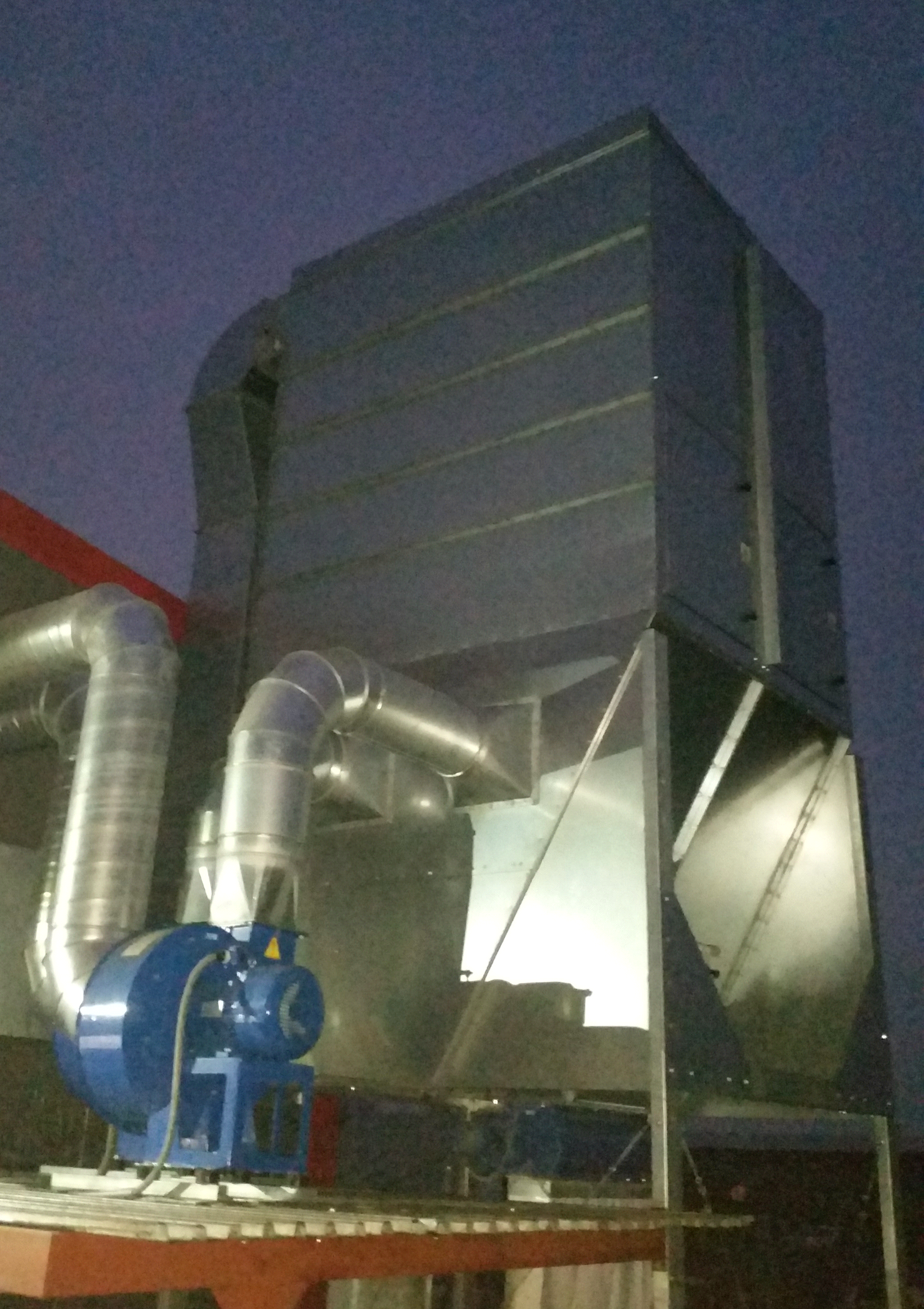 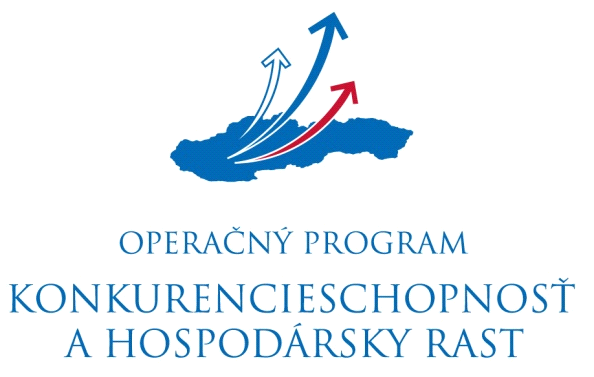 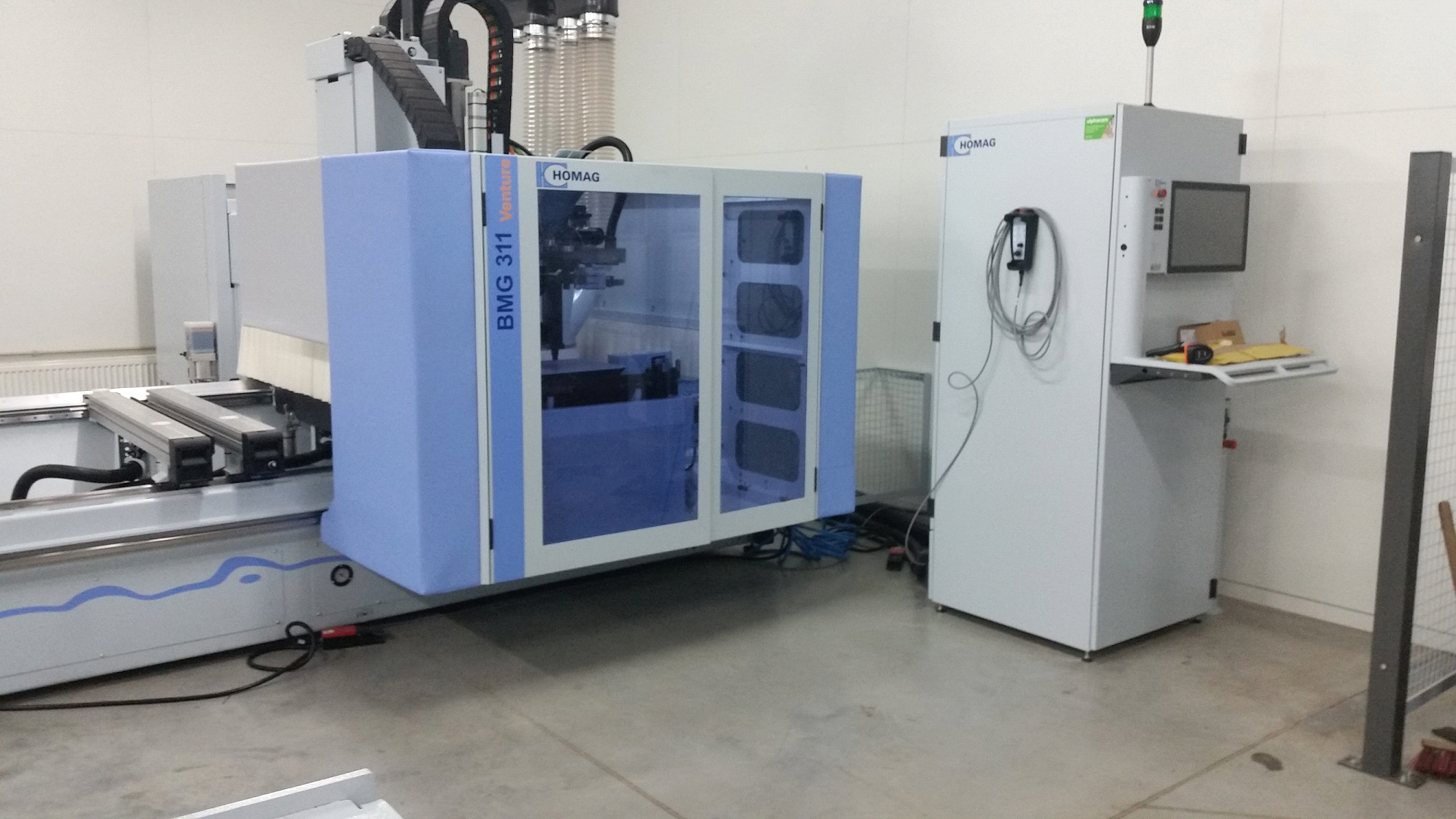 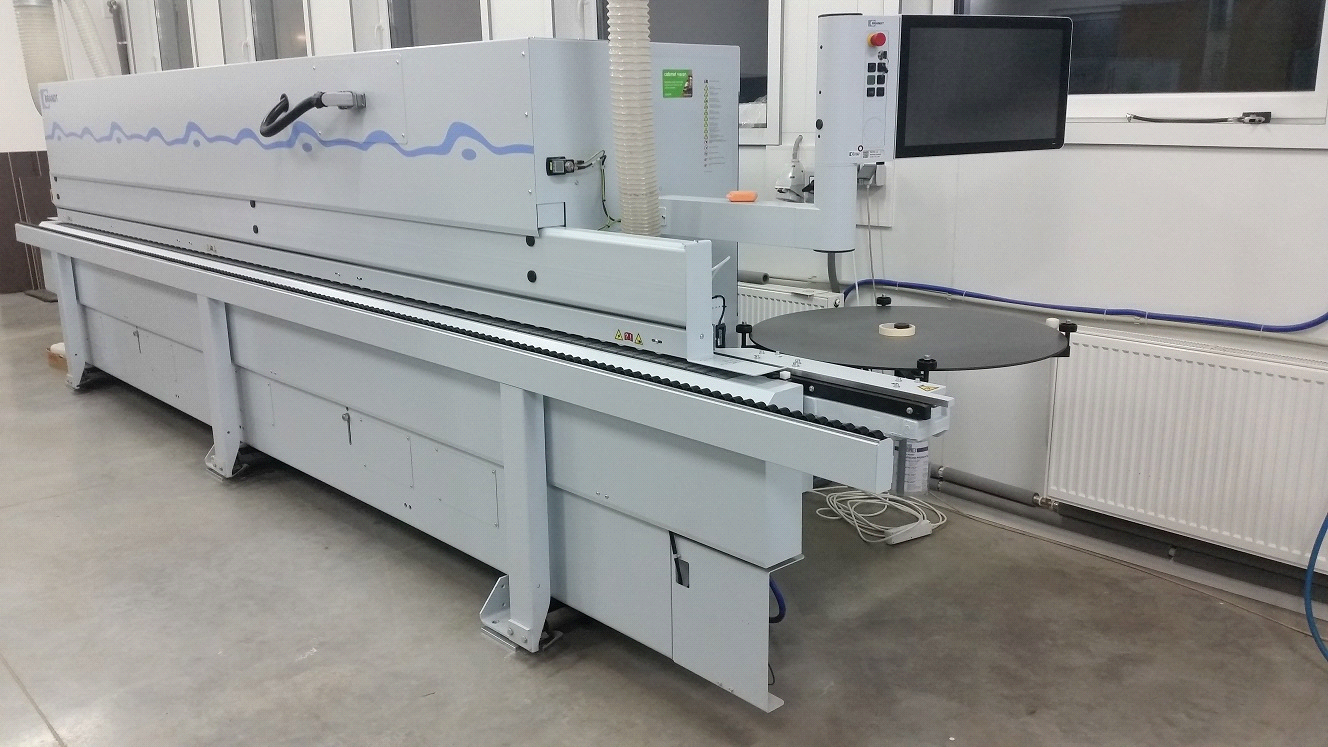 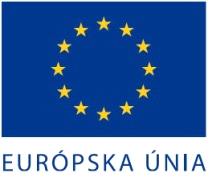 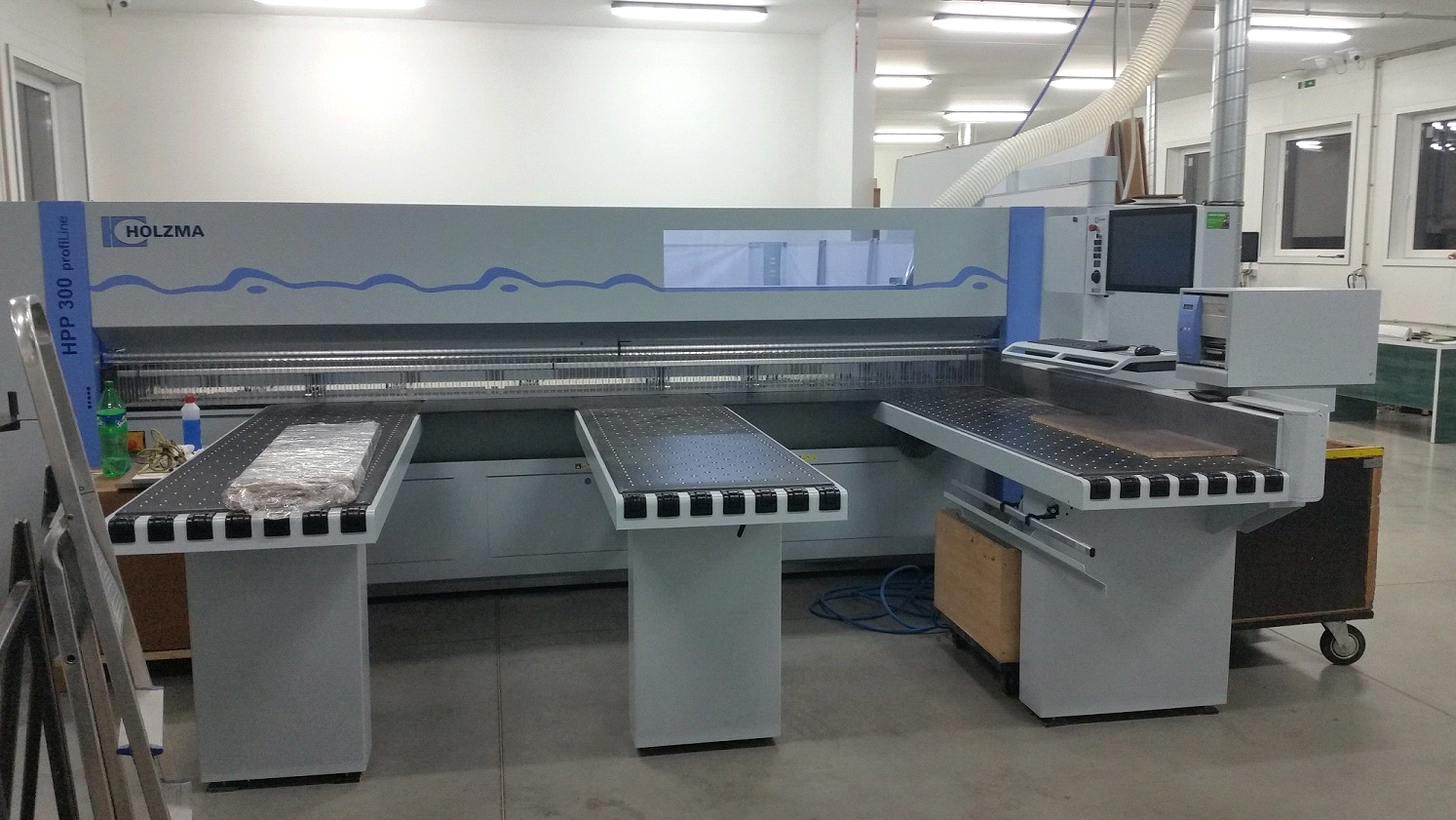 